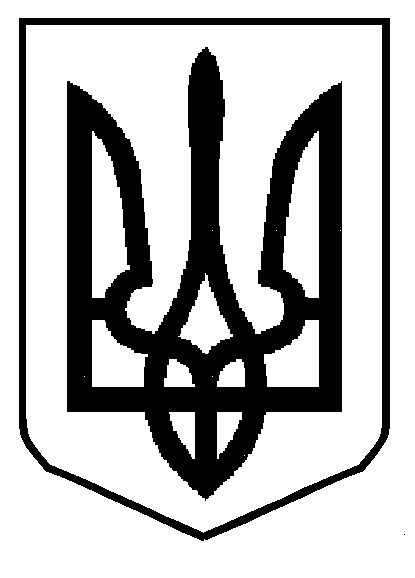 УКРАЇНАМІНІСТЕРСТВО  ОСВІТИ  І  НАУКИ  УКРАЇНИВІДДІЛ ОСВІТИ ПУСТОМИТІВСЬКОЇ  РАЙОННОЇ  ДЕРЖАВНОЇ  АДМІНІСТРАЦІЇвул.Козацька,9 м.Пустомити, Львівська область‚ 81100 тел.,факс.(032) 227-89-12, (230) 4-14-87	www.pustomyty-osvita.lviv.sch.in.ua, e-mail: rmk01@ukr.net. Код ЄДРПОУ 02144697	На Ваш інформаційний запит  щодо підвезення учнів та вихованців відділ освіти Пустомитівської райдержадміністрації  інформує про те, що  шкільними автобусами здійснюється підвезення до 17 навчальних закладів, а саме:-Містківська ЗОШ ;-Пустомитівська ЗОШ №1;-Семенівська ЗОШ;-Щирецька ЗОШ №1;-Щирецька ЗОШ №2;-Солонківська ЗОШ;-Винничівський НВК;-Чишківська ЗОШ;-Ставчанський НВК;-Нижньобілківська ЗОШ;-Ямпільський НВК;-Старосільська ЗОШ;-Горбачівський НВК; -Милятичівська ЗОШ;-Давидівська ЗОШ;-Сокільницька ЗОШ;-Звенигородська ЗОШ.Начальник відділу освіти							М.М.ЛІСНАвід 08.06.2017 р.         № 1-13/470на  №                      від                    Согуйко Мар̕̕̕’яні